باسمه تعالی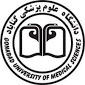 درخواست تعیین وقت برای برگزاری جلسه دفاع نهایی از پایان نامه کارشناسی ارشدمدیر محترم امور آموزشی و تحصیلات تکمیلی دانشگاهاحتراماً بر اساس هماهنگی به عمل آمده با اساتید محترم راهنما و مشاور، داوران محترم و نماینده تحصیلات تکمیلی، تاریخ و ساعت ذیل جهت برگزاری جلسه دفاع نهایی از پایان نامه تقدیم می گردد.عنوان پایان نامه:      نام و نام خانوادگی دانشجو و رشته تحصیلی:                                                      کارشناس مسئول تحصیلات تکمیلی دانشگاه:تاریخ و ساعت برگزاری:محل برگزاری:                                                                                                    مدیر امور آموزشی و تحصیلات تکمیلی دانشگاهنام و نام خانوادگی و امضاء اساتید محترم راهنما و مشاور و داوران محترم مبنی بر تایید زمان پیشنهادینام و نام خانوادگی و امضاء اساتید محترم راهنما و مشاور و داوران محترم مبنی بر تایید زمان پیشنهادیاستاد راهنما:استاد داور:استاد مشاور اول:استاد داور و نماینده تحصیلات تکمیلی:استاد مشاور دوم: